TRABAJO 1º BCS 6 DE MAYO:1º EJERCICIOS DE REPASO: REALIZAR EL EJERCICIO 1 DE LA PÁGINA 1532º SOLUCIÓN DEL EJERCICIO 3 DE LA PÁGINA 133: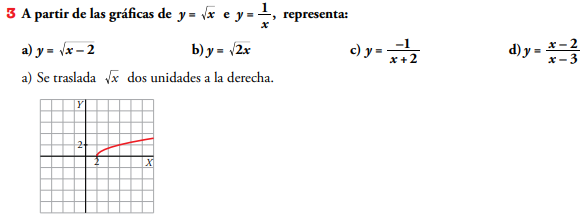 ___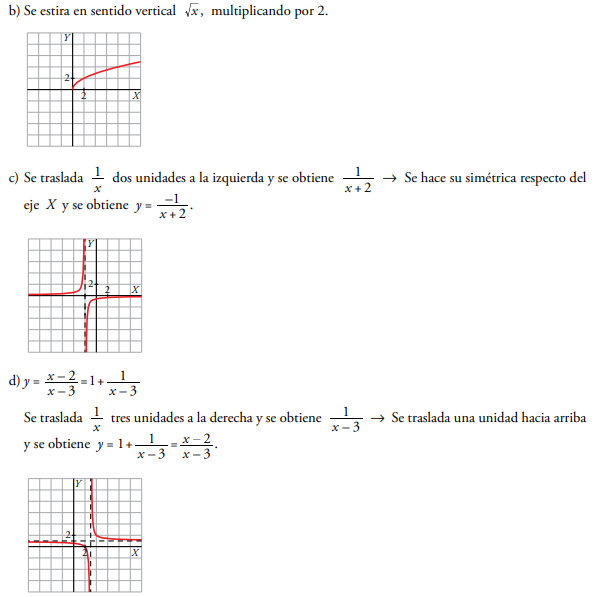 